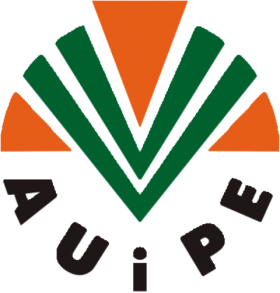 	FORMULARZ 
	ZGŁOSZENIOWYBLOK SZKOLENIOWY: PLANOWANIE ENERGETYCZNE W JEDNOSTKACH SAMORZĄDOWYCHMiejsce: 	Łódź, ul. Kwidzyńska 14Niniejszym zgłaszam swój udział w:Dane uczestnika (prosimy wypełnić czytelnie drukowanymi literami)Zgłoszenie udziału prosimy przesłać na nr faksu: (42) 640 65 38 lub na adres e-mail: szkolenia@auipe.pl  Potwierdzenie przyjęcia na kurs/warsztaty/szkolenie oraz dalszą procedurę postępowania 
otrzymają Państwo pocztą elektronicznąNiniejszym wyrażam zgodę, aby dane osobowe podane w formularzu zostały umieszczone w bazie danych Agencji Użytkowania 
i Poszanowania Energii Sp. z o.o. i były wykorzystywane przy organizacji szkoleń, seminariów, konferencji i w innych działaniach marketingowych, zgodnie z Ustawą z dnia 29.08.1997 r. o ochronie danych osobowych (Dz. U. Nr 133 poz. 883). 
Jednocześnie zastrzegam sobie prawo wglądu oraz uaktualniania umieszczonych danych.……………………………………………………
(data i czytelny podpis)   SZKOLENIU „GOSPODARKA NISKOEMISYJNA” (kod S-GN)  w wymiarze 8 godzinSZKOLENIU „PLANOWANIE ENERGETYCZNE W GMINIE” (kod S-PE) w wymiarze 8 godzinSZKOLENIU „BAZOWA INWENTARYZACJA EMISJI CO2” (kod S-BI)  w wymiarze 16 godzin SZKOLENIU „ZARZĄDZANIE ENERGIĄ W BUDYNKACH UŻYTECZNOŚCI PUBLICZNEJ” (kod S-ZEBU) w wymiarze 16 godzinimię i nazwiskodata i miejsce urodzeniae-mailtelefonadres korespondencyjnykod pocztowymiejscowośćwykształcenieuczelnia/kierunek